Publicado en Bilbao el 20/02/2024 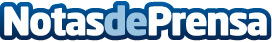 Un centenar de entidades agrarias de Bizkaia estudian medidas para el sector primarioSe incluyen en el Plan de Recuperación que coordina Lorra por encargo de la Mesa Sectorial de BizkaiaDatos de contacto:LorraLorra94 455 50 63Nota de prensa publicada en: https://www.notasdeprensa.es/un-centenar-de-entidades-agrarias-de-bizkaia Categorias: Sociedad País Vasco Industria Alimentaria Consumo Sostenibilidad http://www.notasdeprensa.es